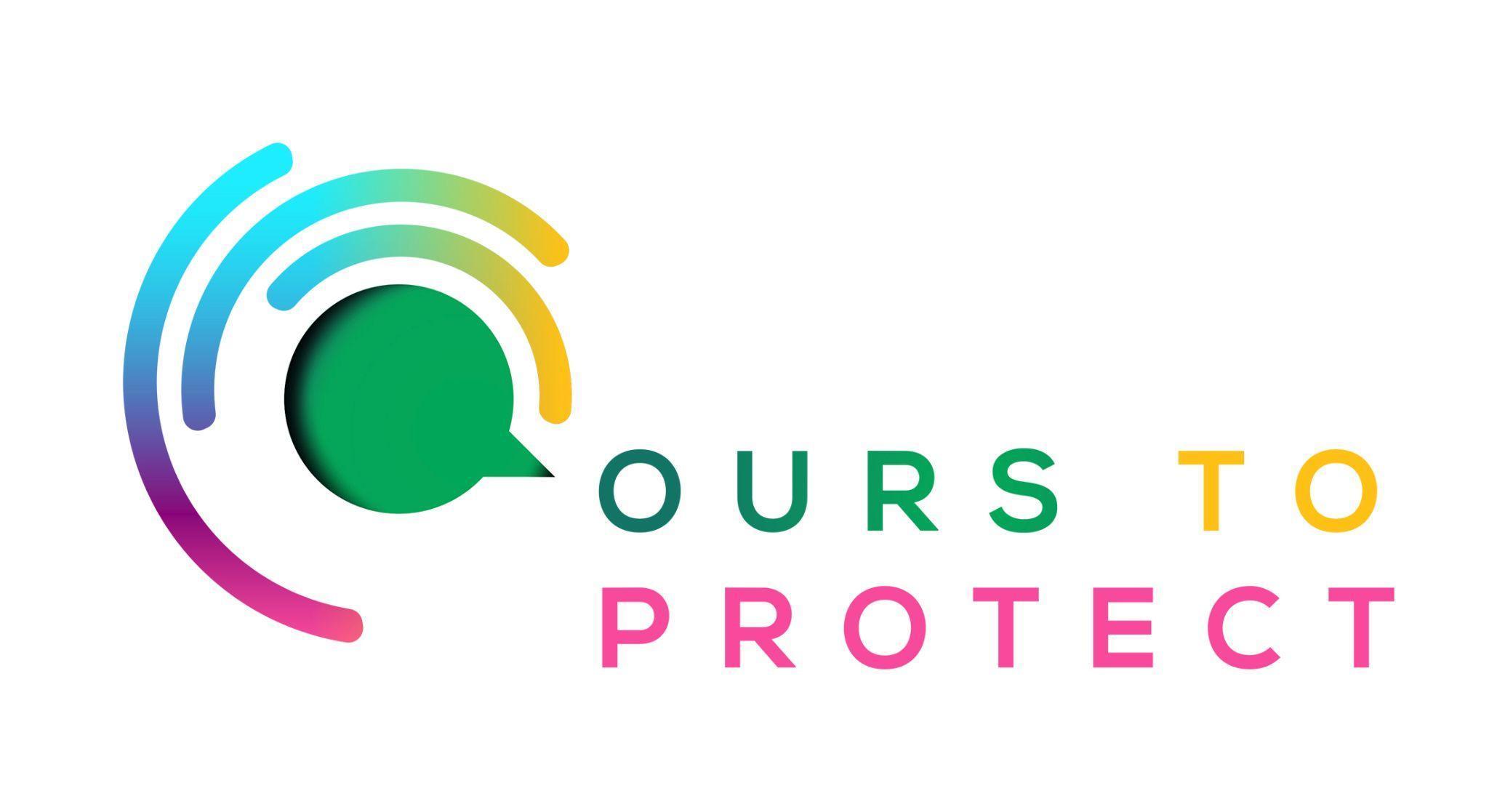 This week Dublin’s Q102 visited a sustainable Christmas Fair in BallymunDid you knowMore than 100 million rubbish bags are sent to landfills over the Christmas periodGlobally, the excess waste from packaging, wrapping paper, cards and food increases by 25 to 30% during the holiday season.What is at the Christmas FairLocated at the Rediscovery Centre in Ballymun, dozens of sustainable businesses set up stallsFrom upcycled clothes, lamps and bags, to skincare products and honey, the fair had a wide range of products available.Here’s a few websites if you want to know more ! Christmas sustainabilityRediscovery Centre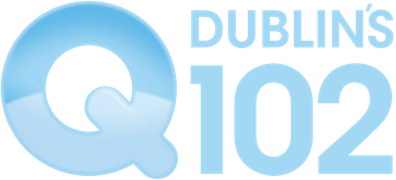 